ПАСПОРТДорожной безопасности муниципального бюджетного дошкольного образовательного учреждения «Полянский детский сад «Родничок»общеразвивающего вида »Рязанского муниципального района Рязанской области2014 г.ПОЯСНИТЕЛЬНАЯ ЗАПИСКАПАСПОРТА ДОРОЖНОЙ БЕЗОПАСНОСТИПаспорт дорожной безопасности МБДОУ «Полянский детский сад «Родничок»общеразвивающего вида » Рязанского муниципального района  (далее Паспорт) является информационно-справочным документом, в котором  отражаются сведения о соответствии ДОУ требованиям дорожной безопасности, и устанавливаются требования, подтверждающие готовность МБ ДОУ « Полянский детский сад «Родничок»общеразвивающего вида » Рязанского муниципального района  «Полянский детский сад «Родничок»общеразвивающего вида » Рязанского муниципального района  обеспечивать проведение необходимых мероприятий по защите воспитанников связанных с дорожно-транспортным происшествием.Разработка паспорта дорожной безопасности осуществляется администрацией МБДОУ Полянский детский сад «Родничок» общеразвивающего вида » Рязанского муниципального района  с учетом настоящих требований и предложений органов государственной инспекции безопасности дорожного движения Рязанского муниципального района. Заведующая МБДОУ «Полянский детский сад «Родничок»общеразвивающего вида » Рязанского муниципального района  организует процедуру согласования паспорта дорожной безопасности с органами государственной инспекции безопасности дорожного движения, затем утверждает его. Паспорт безопасности составляется на текущий период и дополняется или корректируется по мере внесения изменений в документальные сведения, включенные в паспорт, с указанием причин и даты их внесения (например, завершение реконструкции или капитального ремонта, изменение схемы, и другие). При заполнении паспорта дорожной безопасности образовательного учреждения разрешается вносить дополнительную информацию с учетом особенностей объекта образования.Актуализация паспорта (переоформление) осуществляется каждые 3 года с момента его утверждения. Уточнение данных осуществляется ежегодно по состоянию на 1 января текущего года. Паспорт регистрируется в установленном делопроизводством порядке, ведется отдельным переходящим делом. Паспорт хранится в служебном кабинете заведующей муниципального бюджетного дошкольного образовательного учреждения «Полянский детский сад «Родничок»общеразвивающего вида » Рязанского муниципального района.По окончании срока действия паспорта, его повреждении и невозможности дальнейшего ведения оформляется новый паспорт, в который из ранее заведённого паспорта переносится информация, не утратившая значения на момент его переоформления. Ранее заведенный паспорт хранится 3 года, уничтожается в установленном порядке и проходит процедуру повторного согласования. Разработчики Паспорта:- Заведующая ДОУ – А.А.Гребенкина__________________Общие сведения Наименование ОУ: Муниципальное бюджетное дошкольное образовательное учреждение «Полянский детский сад «Родничок»общеразвивающего вида » Рязанского муниципального района Тип ОУ: дошкольное образовательное учреждениеЮридический адрес ОУ: Рязанский район, Рязанская область, с.Поляны, ул. Новая, д.8-а индекс:_390525_______ Фактический адрес ОУ: Рязанский район, Рязанская область, индекс:390525_______ с.Поляны, ул. Новая, д.8-а _ Руководители ОУ: Заведующий __Гребенкина Антонина Александровна_____8-(920)-630-49-33(фамилия, имя, отчество) (телефон)Ответственный работник  управления образования администрации Рязанского муниципального района: ведущий специалист Торжкова Алла Геннадьевна (4912) 28-88-26 (фамилия, имя, отчество) (телефон)Ответственные от Госавтоинспекции:_Петров Максим Владимирович (4912) 28-88-19(фамилия, имя, отчество) (телефон)Ответственные работники за мероприятия по профилактикедетского травматизма ______________________________________(должность) Руководитель или ответственный работник дорожно-эксплуатационнойорганизации, осуществляющейсодержание дороги Рязанское ДРСУКоличество воспитанников -_226детей____________Наличие уголка по БДД      в коридоре______________________________________(если имеется, указать место расположения)Наличие класса по БДД – нетНаличие автогородка (площадки) по БДД – нетНаличие автобуса в ОУ –__нет________________Владелец автобуса – _нет____________________Время работы ОУ: с 7.00-19.00_____________________Телефоны оперативных служб:Подразделение пожарной охраны и единая служба спасения - 01Полиция – 02Скорая помощь – 03Служба газа - 04СодержаниеI.​ План-схемы ОУ.1)​ район расположения ОУ, пути движения транспортных средств и детей (воспитанников);2)​ организация дорожного движения в непосредственной близости от образовательного учреждения с размещением соответствующих технических средств, маршруты движения детей; 3)​ маршруты движения организованных групп детей от ОУ к (из) Дому Культуры (библиотеке), школе; 4)​ пути движения транспортных средств к местам разгрузки/погрузки и рекомендуемых безопасных путей передвижения детей по территории образовательного учреждения. ПЛАН – СХЕМЫ ОУРайон расположения, пути движения транспортных средств и детей
            -Движение транспортных средств                              -   Улицы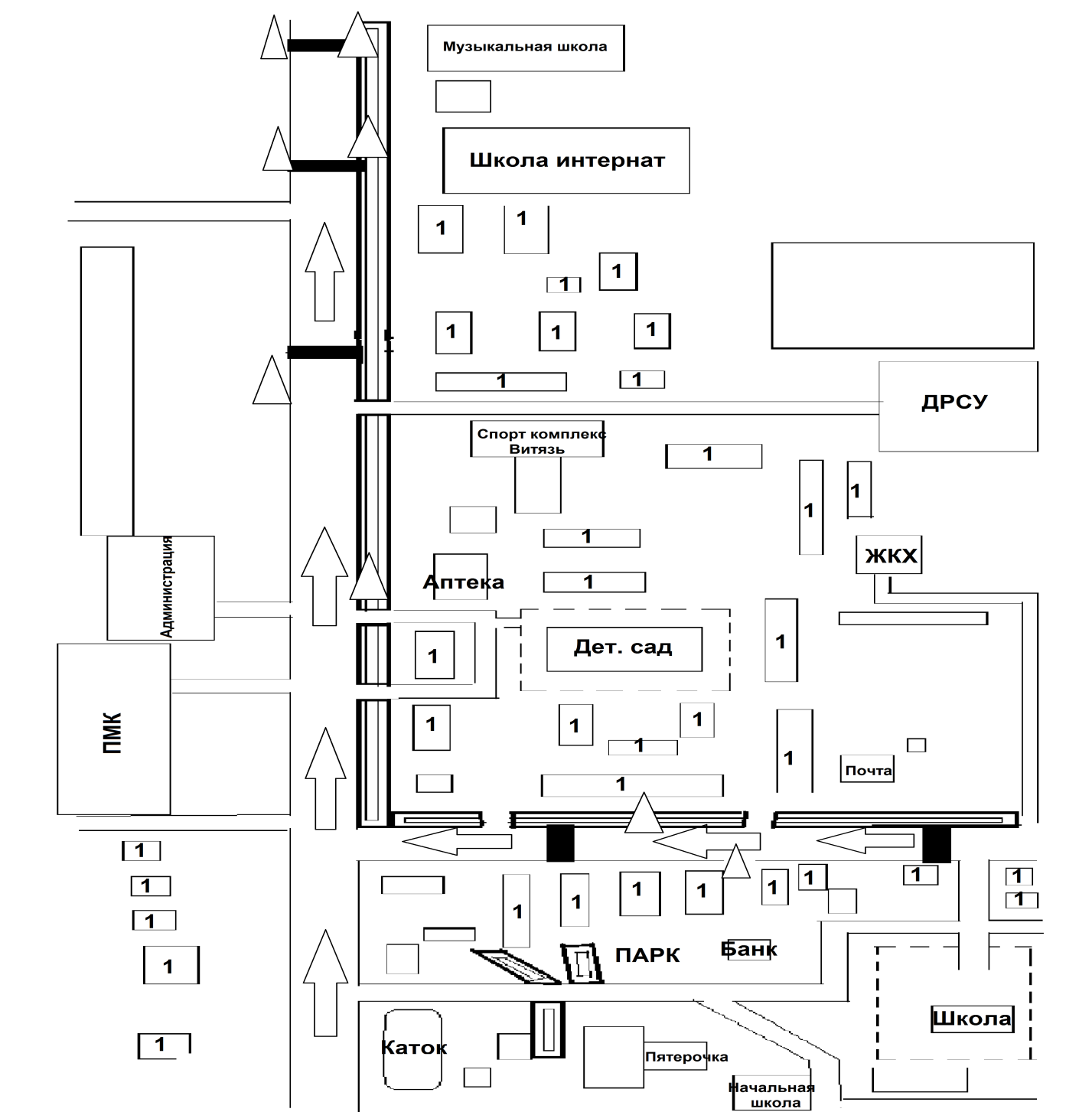       -   Остановка                                                                               - Движение детей1 - Жилые дома                                                                                -Пешеходный переход            - Тротуар  2. Организация дорожного движения в непосредственной близости образовательного учреждения с размещением соответствующих технических средств, маршруты детей-Тротуары    - Движение транспортных средств- Искусственное освещение                                - Ограждение МБДОУ    - Движение детей                                             - Улицы 3.Маршруты движения групп детей от ДОУ к школе, библиотеке,              -Движение транспортных средств                              -   Улицы      -   Остановка                                                                               - Движение детей1 - Жилые дома                                                                               - Пешеходный переход            - Тротуар  4. Пути движения транспортных средств к местам разгрузки,Погрузки и рекомендуемых безопасных путей передвижения детейпо территории ДОУ     - Движение детей                                     -Движение грузовых т/с      - Въезд и выезд грузовых т/с               - Запасной выход              -Место разгрузки«СОГЛАСОВАНО»Начальник управления образования администрации Рязанского муниципального района    области___________Н.К.Морозов «____» ___________ 2014 г.«РАССМОТРЕНО»Начальник ГИБДД ОМВД России по Рязанскому району Рязанской области полиции__________Р.А.Зудин «____» ___________ 2014 г.«УТВЕРЖДАЮ»Заведующая МБДОУ «Полянский детский сад «Родничок»общеразвивающего вида»  Рязанского муниципального района Ф.И.О. _А.А.Гребенкина____ «____» ___________ 2014 г.